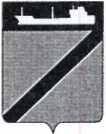 ПОСТАНОВЛЕНИЕАДМИНИСТРАЦИИ ТУАПСИНСКОГО ГОРОДСКОГО ПОСЕЛЕНИЯ               ТУАПСИНСКОГО РАЙОНА от  12.05.2020                                                                                          № 412г. ТуапсеО внесении изменений и дополнений в постановление администрации Туапсинского городского поселения Туапсинского района от 21 января 2020 года № 42  «Об определении и согласовании  мест (площадок) и отдельно стоящих контейнеров для накопления твердых коммунальных отходов, в том числе для раздельного сбора  на территории Туапсинского городского поселения, в том числе в местах сложившейся застройки, где нет возможности соблюдения установленных разрывов от мест накопления твёрдых коммунальных отходов,  на земельных участках, находящихся  в муниципальной собственности или земельных участках, государственная собственность на которые не разграничена, распоряжение которыми  осуществляется  администрацией Туапсинского  городского поселения и включения их в реестр»	В соответствии с Федеральным законом от 06 октября 2003 года                       № 131-ФЗ «Об общих принципах организации местного самоуправления в Российской Федерации» п о с т а н о в л я ю:	1. Внести следующие изменения и дополнения в постановление администрации Туапсинского городского поселения Туапсинского района от 21 января 2020 года № 42  «Об определении и согласовании  мест (площадок) и отдельно стоящих контейнеров для накопления твердых коммунальных отходов, в том числе для раздельного сбора  на территории Туапсинского городского поселения, в том числе в местах сложившейся застройки, где нет возможности соблюдения установленных разрывов от мест накопления твёрдых коммунальных отходов,  на земельных участках, находящихся  в муниципальной собственности или земельных участках, государственная собственность на которые не разграничена, распоряжение которыми  осуществляется  администрацией Туапсинского  городского поселения и включения их в реестр»:Приложение № 1 часть 1 пункт 14 изложить в следующей редакции:-  графическая схема  земельного участка в 3-х экземплярах, в соответствии с Требованием, установленным Приложением № 4 к настоящему Порядку.2.  Общему отдела администрации Туапсинского городского поселения (Кот) обнародовать настоящее постановление в установленном порядке.3.  Контроль за выполнением настоящего постановления оставляю за собой.4. Постановление вступает в силу после его официального обнародования.Исполняющий обязанности главы Туапсинского  городского поселения 	Туапсинского района							М.В. Кривопалов                                                           ПРИЛОЖЕНИЕ  к постановлению администрации Туапсинского городского поселения Туапсинского района от 12.05.2020 г.  №  412                                                                                                                                                                                              «Приложение № 4 к Порядку Требования
к подготовке графической схемы земельного участка, на котором планируется место накопления ТКО1. Требования к подготовке графической схемы земельного участка на кадастровом плане территории (далее - Требования) устанавливают правила оформления схемы расположения места накопления ТКО на земельном участке на кадастровом плане территории.2.  Схема подготавливается в отношении земельного участка, на котором планируется размещение места накопления ТКО, в соответствии с требованиями Федерального закона от 24.06.1998 года N 89-ФЗ " Об отходах производства и потребления", Постановления Правительства РФ от 31 августа 2018 г. № 1039  «Об утверждении  Правил обустройства мест (площадок) накопления твердых коммунальных отходов и ведения их реестра»,  СанПиН 2.1.2.2645-10 Санитарно-эпидемиологические требования к условиям проживания в жилых зданиях и помещениях.3. Схемой определяются  границы и площадь земельного участка, на котором предполагается образовать место накопления ТКО.4. Схема подготавливается на основе сведений государственного кадастра недвижимости об определенной территории (кадастрового плана территории). При подготовке схемы учитываются материалы и сведения: - утвержденных документов территориального планирования; - правил землепользования и застройки; - проектов планировки территории; - землеустроительной документации; - положения об особо охраняемой природной территории; - о зонах с особыми условиями использования территории в соответствии с СанПиН 2.1.2.2645-10;- о земельных участках общего пользования и территориях общего пользования; - о местоположении границ земельного участка; - о местоположении зданий, сооружений, объектов незавершенного строительства, детских площадок, мест отдыха в соответствии с СанПиН 2.1.2.2645-10.5. В схеме расположения земельного участка приводятся:- границы земельного участка;- площадь проектируемой контейнерной площадки с указанием количества контейнеров;- список координат характерных точек проектируемой контейнерной площадки;- жилые здания;- нежилые здания;- территория медучреждений;- территория дошкольных и общеобразовательных учреждений;- детские игровые площадки, места отдыха ;- граница 25-метровой зоны ограничения размещения контейнерной площадки от территорий медучреждений;- граница 20-метровой зоны ограничения размещения контейнерной площадки от жилых зданий, территорий дошкольных и общеобразовательных учреждений, детских площадок, мест отдыха;- условные цветовые обозначения, примененные при подготовке графической информации.6. Цветовые обозначения зданий, строений, сооружений, границ:- жилые здания – голубой;- нежилые здания – светло розовый;- территория медучреждений – зеленый;-территория дошкольных и общеобразовательных учреждений – оранжевый;- детские игровые площадки, места отдыха – желтый;- контейнерная площадка, с указанием количества контейнеров – розовый;- граница 25-метровой зоны ограничения размещения контейнерной площадки от территорий медучреждений - красный;- граница 20-метровой зоны ограничения размещения контейнерной площадки от жилых зданий, территорий дошкольных и общеобразовательных учреждений, детских площадок, мест отдыха – синий.7. Схема расположения места накопления ТКО формируется на бумажном носителе, формата А4, допускается масштаб 1:500, в трех цветовых экземплярах».Начальник отдела ЖКХ						   Е.В. Чернышов 